6 * SEVEN SEAS VOYAGER İLE AKDENİZ HAZİNELERİ                                  28 TEMMUZ – 04 AĞUSTOS 2020 / 07 GECE & 08 GÜN					        “KURBAN BAYRAMI”        “TÜM İÇECEKLER, İNTERNET VE KARA TURLARI ÜCRETSİZ!”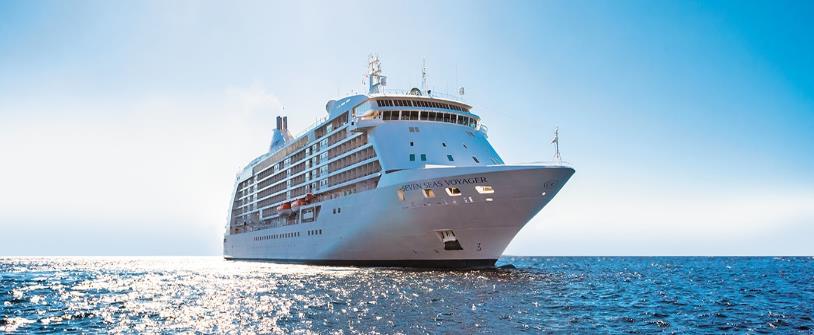 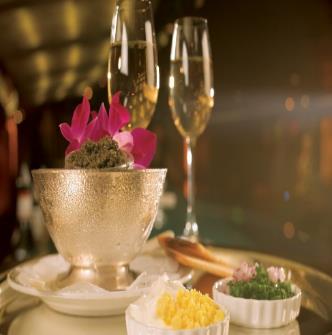 Regent Seven Seas gemileri lüks ve konforu bir arada isteyen misafirler için dünyayı keşfetmenin en harika yollarındandır… Dünya üzerinde 250’nin üzerinde destinasyona seferler yapan 6* Regent Seven Seas gemileri orta büyüklükte 5 gemiden oluşan bir filodur. Herşey dahil konsepti ile de bir çok gemi şirketinden ayrılan Regent Cruises’da tüm limanlardaki kara turları ve gemideki, premium dahil, tüm içecekler ve personel bahşişleri ücrete dahil edilmiştir. 2016’da renove edilmiş olan Seven Seas Voyager, misafir mürettebat oranı olarak en yüksek oranlardan birine sahip olup, 700 misafire hizmet vermektedir. Dünyaca ünlü şeflerce hazırlanmış mönüler; ünlü Aquamar Spa…Sanat tarihi, genel kültür ve gurme seminerleri; Regent Seven Seas gemilerinin ayrıcalıklarındandır….
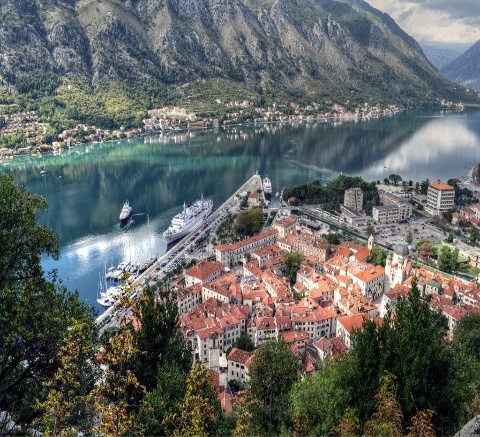 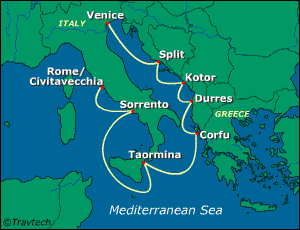 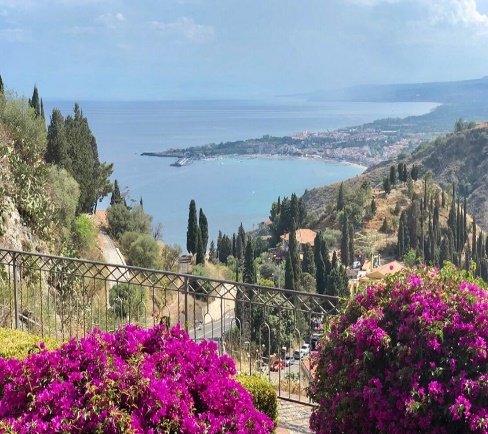 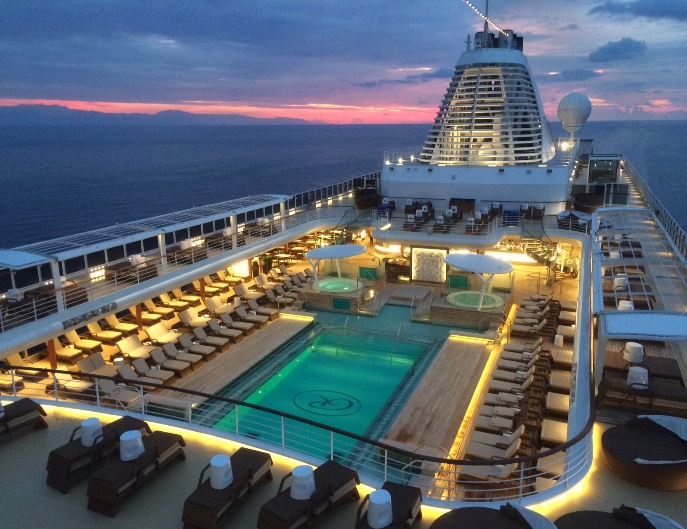 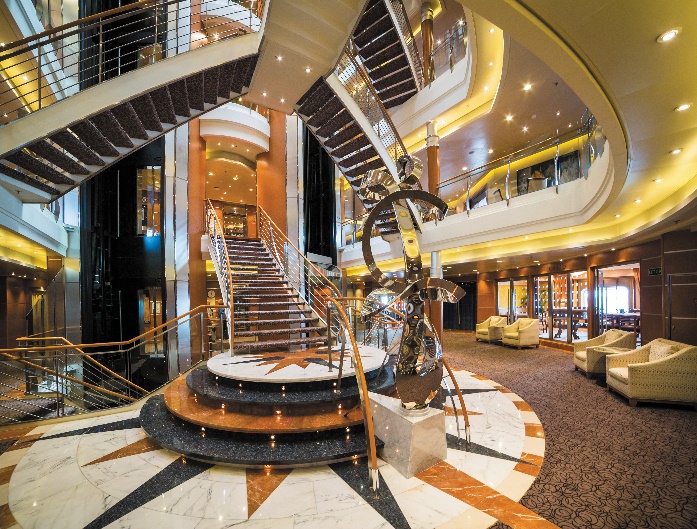 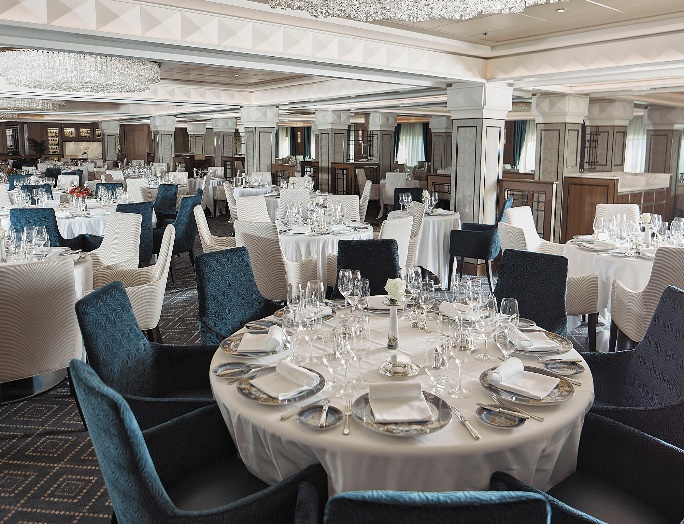 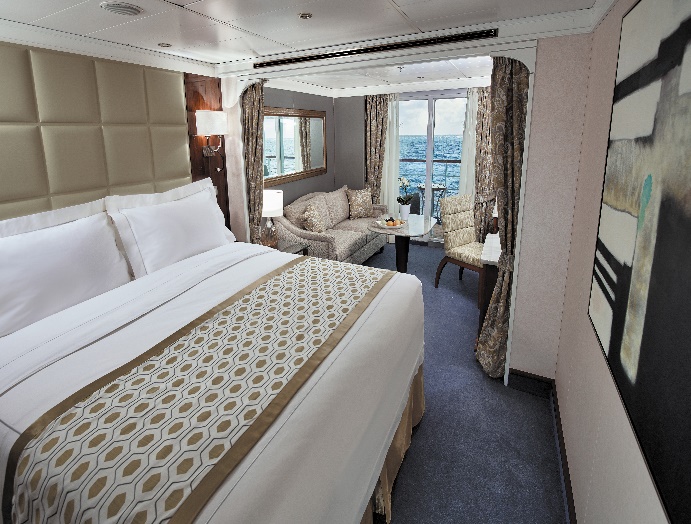 	GünParkurVarışKalkış28 Temmuz 2020Venedik, İtalya -18:0029 Temmuz 2020Split, Hırvatistan10:0019:0030 Temmuz 2020Kotor, Karadağ08:0018:0031 Temmuz  2020Tiran (Durres), Arnavutluk 08:0018:0001 Ağustos  2020Korfu, Yunanistan08:0016:0002 Ağustos 2020Taormina(Sicilya), İtalya               09:00               18:0003 Ağustos  2020          Sorrento/Capri, İtalya   08:0018:0004 Ağustos 2020          Roma (Civitavecchia), İtalya   08:00-Deluxe Balkonlu Suite Kabinde Kişi Başı Cruise Only Fiyat   3720 € + Liman Vergileri Kişi Başı  DAHİLÜCRETE DAHİL HİZMETLERÜCRETE DAHİL OLMAYAN HİZMETLER6* Seven Seas Voyager gemisinde  7 gece 8 gün tam pansiyon konaklama Liman vergileri (650 €) Ücretsiz internet!Gemi bahşişleri dahilLimitsiz tüm alkollü / alkolsüz içecekler (Premium markalar dahil!)Limitsiz çay, spesiyal kahve çeşitleri, taze meyve suları ve şişe suÜcretsiz limanlardaki kara turları!Özel Fransız ve İtalyan Restoranlarında ücretsiz yemekGemide gün içerisindeki aktiviteler ve gece düzenlenen şovlarEğitici seminerler ve hobi dersleriGün boyu ikramlar, gece yarısı büfesi24 saat oda servisiGeminin ya da rehberin düzenleyeceği ekstra turlarKuru temizleme, alışveriş gibi şahsi harcamalarUçak, transfer gibi paket oluşturmak için gerekebilecek olan ilave hizmetler.    NOT: Cruise only olarak hazırlanmış olan programlara                                             talep halinde uçak ve transfer hizmeti eklenebilir.